Dobrý den,

děkujeme za objednávku.
Tímto akceptujeme Vaši objednávku č. OV20240334 ze dne 13.5.2024 v celkové hodnotě 275 190,00 Kč bez DPH (332 979,90 Kč s DPH).

S pozdravem,

TRIGON PLUS s.r.o.
Západní 93, 251 01 Čestlice
IČ: 46350110  DIČ: CZ46350110
tel. +420 272 680 190
www.trigonplus.cz, mail@trigonplus.cz10:19 (před 58 minutami)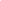 